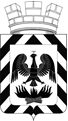 ГЛАВАГОРОДСКОГО ПОСЕЛЕНИЯ ВИДНОЕЛЕНИНСКОГО МУНИЦИПАЛЬНОГО РАЙОНАМОСКОВСКОЙ ОБЛАСТИПОСТАНОВЛЕНИЕО внесении изменений в Постановление администрации городского поселения Видное от 19.07.2018 №13 «Об утверждении муниципальной программы городского поселения Видное «Развитие системы информирования населения городского поселения Видное Ленинского муниципального района о деятельности органов муниципальной власти Ленинского района на 2017-2021 гг.» В соответствии с Федеральным законом от 06.10.2003 г №131-ФЗ «Об общих принципах организации местного самоуправления в Российской Федерации», решением Совета депутатов городского поселение Видное Ленинского муниципального района №1/29 от 28.02.2019 "О внесении изменений в решение Совета депутатов городского поселения Видное от 13.12.2018 №1/24 "О бюджете муниципального образования городское поселение Видное Ленинского муниципального района Московской области на 2019 год и на плановый период 2020-2021 годов" , руководствуясь постановлением главы городского поселения Видное Ленинского муниципального района Московской области от 10.01.2019 г. №1 «Об утверждении перечня муниципальных программ городского поселения Видное Ленинского муниципального района Московской области»,  руководствуясь постановлением администрации Ленинского муниципального района Московской области от 25.07.2018 г. №15 «Об утверждении Порядка разработки и реализации муниципальных программ городского поселения Видное Ленинского муниципального района», в целях приведения показателей муниципальной программы в соответствие с перечнем приоритетных показателей , Уставом муниципального образования городское поселение Видное Ленинского муниципального района,ПОСТАНОВЛЯЮ:Внести изменения в пункт №1 Постановления администрации городского поселения Видное от 19.07.2018 №13 «Об утверждении муниципальной программы городского поселения Видное «Развитие системы информирования населения городского поселения Видное Ленинского муниципального района о деятельности органов муниципальной власти Ленинского района на 2017-2021 гг.», изложив приложения №1, №2, №3, №4, №5, №6 в новой редакции, согласно приложениям, к настоящему постановлению. Опубликовать настоящее постановление в газете «Видновские вести» и разместить на официальном сайте администрации городского поселения Видное:        www.vidnoe-adm.ru. Контроль за исполнением настоящего постановления оставляю за собой.Глава городского поселения Видное				            М.И. Шамаилов	Приложениек постановлению главы городского поселения ВидноеЛенинского муниципального района                                                                                                                        От 07.05.2019№ 25МУНИЦИПАЛЬНАЯ ПРОГРАММАГОРОДСКОГО ПОСЕЛЕНИЯ ВИДНОЕ«Развитие системы информирования населения о деятельности органов муниципальной власти Ленинского района» на 2017 – 2021 годыПриложение №1к муниципальной программеПАСПОРТмуниципальной программы городского поселения Видное «Развитие системы информирования населения о деятельности органов муниципальной власти Ленинского района» на 2017 – 2021 годыОбщая характеристика сферы реализации муниципальной программы городского поселения Видное «Развитие системы информирования населения о деятельности органов муниципальной власти Ленинского района» на 2017 – 2021 годыОткрытость и прозрачность деятельности органов местного самоуправления Ленинского муниципального района - важнейший показатель эффективности их функционирования, необходимый элемент осуществления постоянной и качественной связи между гражданским обществом и государственными структурами.Информационная прозрачность деятельности органов местного самоуправления Ленинского муниципального района достигается при помощи СМИ. В настоящее время официальными средствами массовой информации на территории Ленинского муниципального района являются:- Телеканал «Видное-ТВ» - структурное подразделение Муниципального автономного учреждения кинематографии «Видновская дирекция киносети» (сокращенное МАУК «ВДК»).Вещание телеканала рассчитано на широкую аудиторию телезрителей Ленинского муниципального района.- Периодическое печатное издание (газета) «Видновские вести» - структурное подразделение Муниципального автономного учреждения кинематографии «Видновская дирекция киносети» (сокращенное МАУК «ВДК»)Периодическое печатное издание (газета) «Видновские вести» регулярно выходит два раза в неделю тиражом 7300 экземпляров. Газета распространяется преимущественно по подписке. Цель и задача муниципальной программы - повышение уровня информированности населения г.п. Видное Ленинского района Московской областиДля достижения намеченных целей и решения поставленных задач в рамках программы предусматривается реализация следующих основных мероприятий:Информирование населения г.п. Видное Ленинского района Московской области об основных событиях социально-экономического развития, общественно-политической жизни, о деятельности органов местного самоуправления муниципального образования, в том числе:- Информирование населения г.п. Видное Ленинского района Московской области об основных событиях социально-экономического развития, общественно-политической жизни, освещение деятельности органов местного самоуправления в печатных СМИ, выходящих на территории муниципального образования;- Информирование жителей г.п. Видное Ленинского муниципального района о деятельности органов местного самоуправления путем изготовления и распространения (вещания) на территории муниципального образования телепередач;- Информирование населения об основных социально-экономических событиях муниципального образования, а также о деятельности органов местного самоуправления посредством наружной рекламы;- Проведение мероприятий, к которым обеспечено праздничное/тематическое оформление территории муниципального образования в соответствии с постановлением Правительства Московской области от 21.05.2014 № 363/16 «Об утверждении Методических рекомендаций по размещению и эксплуатации элементов праздничного, тематического и праздничного светового оформления на территории Московской области»Планируемые результаты реализации программы Основные планируемые результаты (показатели эффективности) реализации программы и их динамики по годам реализации Муниципальной программы приведены в Приложении №2 к программе.Мероприятия программы представляют собой совокупность мероприятий, входящих в её состав.Внутри программы мероприятия сгруппированы исходя из принципа соотнесения с задачами, достижению которых способствует их выполнение.Перечни мероприятий программы приведены в Приложении №3 к программе.Финансирование программыФинансирование программы планируется за счет средств бюджета г.п. Видное Ленинского муниципального района.Информация об объемах финансовых средств, необходимых для реализации программы, приведена в Паспорте программы.Риски, возникающие при реализации программы, и основные пути снижения их негативных последствийПри реализации Муниципальной программы и для достижения намеченной цели необходимо учитывать внешние (макроэкономические, социальные, операционные и т.д.) и внутренние (структурные, кадровые изменения) риски. Финансовые риски связаны с возникновением бюджетного дефицита и недостаточным вследствие этого уровнем бюджетного финансового обеспечения, секвестированием бюджетных расходов, что может повлечь недофинансирование, сокращение или прекращение программных мероприятий.Макроэкономические риски связаны с возможностями ухудшения внутренней и внешней конъюнктуры, снижения темпов роста национальной экономики и уровня инвестиционной активности, высокой инфляцией, а также кризисом банковской системы и возникновением бюджетного дефицита. Эти риски могут отразиться на уровне возможностей муниципальных образований Ленинского муниципального района Московской области в реализации наиболее затратных мероприятий программы.Административные риски связаны с неэффективным управлением реализацией программы, низкой эффективностью взаимодействия заинтересованных сторон, что может повлечь за собой потерю управляемости, нарушение планируемых сроков реализации программы, невыполнение её цели и задач, не достижение плановых значений показателей, снижение эффективности использования ресурсов и качества выполнения мероприятий программы. Важнейшими условиями успешной реализации программы является минимизация указанных рисков, ежегодное уточнение объёмов финансовых средств, предусмотренных на реализацию мероприятий программы, в зависимости от достигнутых результатов систематический мониторинг выполнения намеченных мероприятий, повышение эффективности взаимодействия участников реализации программы, принятие оперативных мер по корректировке приоритетных направлений и показателей программы.Состав, форма и сроки представления отчетности о ходе реализации мероприятий программы:Контроль за реализацией программы осуществляется заместителями главы администрации Ленинского муниципального района Московской области, курирующими мероприятия программы.Годовой и итоговый отчеты о реализации Муниципальной программы должны содержать:а) аналитическую записку, в которой указываются степень достижения запланированных результатов и намеченных целей программы и- общий объем фактически произведенных расходов, всего и в том числе по источникам финансирования и мероприятиям программы;б) данные об использовании средств бюджета г.п. Видное Ленинского муниципального района и средств иных привлекаемых для реализации государственной программы источников по каждому программному мероприятию и в целом по Муниципальной программе;- по мероприятиям, не завершенным в утвержденные сроки, - причины их невыполнения и предложения по дальнейшей реализации;- по показателям, не достигшим запланированного уровня, приводятся причины невыполнения и предложения по их дальнейшему достижению.Приложение №2 к муниципальной программеПланируемые результаты реализации муниципальной программы городского поселения Видное«Развитие системы информирования населения о деятельности органов муниципальной власти Ленинского района» на 2017 – 2021 годыМетодика расчета показателей эффективности реализации муниципальной программы городского поселения Видное«Развитие системы информирования населения о деятельности органов муниципальной власти Ленинского района» на 2017 – 2021 годыПриложение №3к муниципальной программе Паспорт муниципальной подпрограммы «Развитие системы информирования населения городского поселения Видное Ленинского муниципального района о деятельности органов муниципальной власти Ленинского района»Приложение № 4к муниципальной программеПеречень мероприятий муниципальной программы городского поселения Видное«Развитие системы информирования населения о деятельности органов муниципальной власти Ленинского района» на 2017 – 2021 годы подпрограммы «Развитие системы информирования населения городского поселения Видное Ленинского муниципального района о деятельности органов муниципальной власти Ленинского района»Приложение №5 к муниципальной программеОбоснование финансовых ресурсов, необходимых для реализации мероприятий муниципальной программы городского поселения Видное  «Развитие системы информирования населения о деятельности органов муниципальной власти Ленинского района» на 2017 – 2021 годыподпрограммы «Развитие системы информирования населения городского поселения Видное Ленинского муниципального района о деятельности органов муниципальной власти Ленинского района»	      Приложение №6                             к муниципальной программе  «Дорожная карта» (план-график) по выполнениюмуниципальной программы городского поселения Видное «Развитие системы информирования населения о деятельности органов муниципальной власти Ленинского района» на 2017 – 2021 годыот07.05.2019г.№25Координатор муниципальной программыПервый заместитель главы администрации Ленинского муниципального района Д.В. ВолковПервый заместитель главы администрации Ленинского муниципального района Д.В. ВолковПервый заместитель главы администрации Ленинского муниципального района Д.В. ВолковПервый заместитель главы администрации Ленинского муниципального района Д.В. ВолковПервый заместитель главы администрации Ленинского муниципального района Д.В. ВолковПервый заместитель главы администрации Ленинского муниципального района Д.В. ВолковМуниципальный  заказчик   муниципальной программыСектор по информационно-аналитической работе администрации Ленинского муниципального района. Отдел по строительству администрации Ленинского муниципального района. Отдел ЖКХ администрации Ленинского муниципального района.Сектор по информационно-аналитической работе администрации Ленинского муниципального района. Отдел по строительству администрации Ленинского муниципального района. Отдел ЖКХ администрации Ленинского муниципального района.Сектор по информационно-аналитической работе администрации Ленинского муниципального района. Отдел по строительству администрации Ленинского муниципального района. Отдел ЖКХ администрации Ленинского муниципального района.Сектор по информационно-аналитической работе администрации Ленинского муниципального района. Отдел по строительству администрации Ленинского муниципального района. Отдел ЖКХ администрации Ленинского муниципального района.Сектор по информационно-аналитической работе администрации Ленинского муниципального района. Отдел по строительству администрации Ленинского муниципального района. Отдел ЖКХ администрации Ленинского муниципального района.Сектор по информационно-аналитической работе администрации Ленинского муниципального района. Отдел по строительству администрации Ленинского муниципального района. Отдел ЖКХ администрации Ленинского муниципального района.Цели муниципальной программыПовышение уровня информированности населения  г.п. Видное Ленинского района Московской областиПовышение уровня информированности населения  г.п. Видное Ленинского района Московской областиПовышение уровня информированности населения  г.п. Видное Ленинского района Московской областиПовышение уровня информированности населения  г.п. Видное Ленинского района Московской областиПовышение уровня информированности населения  г.п. Видное Ленинского района Московской областиПовышение уровня информированности населения  г.п. Видное Ленинского района Московской областиПеречень подпрограмм«Развитие системы информирования населения городского поселения Видное Ленинского муниципального района о деятельности органов муниципальной власти Ленинского района»«Развитие системы информирования населения городского поселения Видное Ленинского муниципального района о деятельности органов муниципальной власти Ленинского района»«Развитие системы информирования населения городского поселения Видное Ленинского муниципального района о деятельности органов муниципальной власти Ленинского района»«Развитие системы информирования населения городского поселения Видное Ленинского муниципального района о деятельности органов муниципальной власти Ленинского района»«Развитие системы информирования населения городского поселения Видное Ленинского муниципального района о деятельности органов муниципальной власти Ленинского района»«Развитие системы информирования населения городского поселения Видное Ленинского муниципального района о деятельности органов муниципальной власти Ленинского района»Источники финансирования муниципальной программы,в том числе по годам:Расходы  (тыс. рублей)Расходы  (тыс. рублей)Расходы  (тыс. рублей)Расходы  (тыс. рублей)Расходы  (тыс. рублей)Расходы  (тыс. рублей)Источники финансирования муниципальной программы,в том числе по годам:Всего20172018201920202021Средства бюджета городского поселения Видное Ленинского муниципального района29067,303277,805565,007377,506423,506423,50Планируемые результаты реализации программы:Целевой показатель «Житель хочет знать»170,36100,00171,58170,43170,29170,36№ п/пПланируемые результаты реализации муниципальной программыТип показателяЕдиница измеренияОтчетный базовый период/базовое значение показателя (на начало реализации подпрограммы) Планируемое значение показателя по годам реализацииПланируемое значение показателя по годам реализацииПланируемое значение показателя по годам реализацииПланируемое значение показателя по годам реализацииПланируемое значение показателя по годам реализацииНомер основного мероприятия в перечне мероприятий подпрограммы№ п/пПланируемые результаты реализации муниципальной программыТип показателяЕдиница измеренияОтчетный базовый период/базовое значение показателя (на начало реализации подпрограммы) 20172018201920202021Номер основного мероприятия в перечне мероприятий подпрограммы12345678910111Подпрограмма 1: «Развитие системы информирования населения городского поселения Видное Ленинского муниципального района о деятельности органов муниципальной власти Ленинского района»Подпрограмма 1: «Развитие системы информирования населения городского поселения Видное Ленинского муниципального района о деятельности органов муниципальной власти Ленинского района»Подпрограмма 1: «Развитие системы информирования населения городского поселения Видное Ленинского муниципального района о деятельности органов муниципальной власти Ленинского района»Подпрограмма 1: «Развитие системы информирования населения городского поселения Видное Ленинского муниципального района о деятельности органов муниципальной власти Ленинского района»Подпрограмма 1: «Развитие системы информирования населения городского поселения Видное Ленинского муниципального района о деятельности органов муниципальной власти Ленинского района»Подпрограмма 1: «Развитие системы информирования населения городского поселения Видное Ленинского муниципального района о деятельности органов муниципальной власти Ленинского района»Подпрограмма 1: «Развитие системы информирования населения городского поселения Видное Ленинского муниципального района о деятельности органов муниципальной власти Ленинского района»Подпрограмма 1: «Развитие системы информирования населения городского поселения Видное Ленинского муниципального района о деятельности органов муниципальной власти Ленинского района»Подпрограмма 1: «Развитие системы информирования населения городского поселения Видное Ленинского муниципального района о деятельности органов муниципальной власти Ленинского района»Подпрограмма 1: «Развитие системы информирования населения городского поселения Видное Ленинского муниципального района о деятельности органов муниципальной власти Ленинского района»11.Целевой показатель 1 «Житель хочет знать»Приоритетный целевой%100100,00171,58170,43170,29170,361Наименование показателяМетодика расчёта показателя1.Информирование населения через СМИ I – показатель информированности населения в СМИ   ,где:It –  объем информации, на одного жителя муниципального образования, запланированный в результате реализации мероприятий муниципальной программы в отчетный период;Ib – объем информации, на одного жителя из числа целевой аудитории муниципального образования, в результате реализации мероприятий муниципальной программы базового периода. ,где:V(…) – уровень информированности посредством: –печатных СМИ; – радио; – телевидения;  – сетевых изданий.,где:C – количество экземпляров печатного СМИ (тираж), количество абонентов радио, ТВ, посетителей сетевого издания; – объем информации муниципального образования; k  – коэффициент значимости:Коэффициент значимости печатных СМИ – 0,4(наличие документально подтвержденного тиража, распространения (подписка)/наличие отчетов о распространении путем свободной выкладки (промо-распространение);Коэффициент значимости радио – 0,1;Коэффициенты значимости телевидение:– эфирное вещание – 0,05;– кабельное вещание – 0,05;– эфирное и кабельное вещание – 0,1;– спутниковое вещание /цифровое – 0,4.Коэффициент значимости сетевые СМИ – 0,1.При отсутствии подтверждающих документов применяется коэффициент 0,05.Ца – целевая аудитория, совершеннолетних жителей муниципального образования (+18) по данным избирательной комиссии Московской области (http://www.moscow_reg.izbirkom.ru/chislennost-izbirateley).2Уровень информированностинаселения в социальных сетях.А – показатель уровня информированности населения в социальных сетяхгде:,где:А1 – коэффициент вовлеченности читателей официальных аккаунтов и страниц администрации муниципального образования в социальных сетях (единиц);,, где: – общее число просмотров всех публикаций, размещенных на официальных страницах и аккаунтах муниципального образования и главы муниципального образования Московской области в не менее чем 8 социальных сетях за отчетный период; – общее число реакций (лайков, комментариев, репостов) на публикации, размещенные на официальных страницах и аккаунтах муниципального образования и главы муниципального образования Московской области за отчетный период;AR – общее число подписчиков на официальных страницах и аккаунтах муниципального образования и главы муниципального образования Московской области за отчетный период; – общее число публикаций, размещенных на официальных страницах и аккаунтах муниципального образования и главы муниципального образования Московской области за отчетный период;
  – численность населения, официально зарегистрированного в муниципальном образовании Московской области.k– коэффициент выполнения лимита постов      если k ≥ 1, то k = 1, если k < 1, то kпри этом:    (4 аккаунта главы + 4 аккаунта администрации)  60 постов в месяц в каждом, (каждый пост должен набирать не менее 3 реакций (лайков, комментариев).А2 – коэффициент отработки негативных сообщений (комментариев, жалоб и вопросов) в социальных сетях администрациями муниципальных образований Московской области через информационную систему отработки негативных сообщений «Инцидент. Менеджмент» (единиц),где: – общее количество ответов муниципального образования Московской области на выявленные в социальных сетях негативные сообщения за отчетный период; – общее количество выявленных в социальных сетях негативных сообщений с помощью информационной системы отработки негативных сообщений «Инцидент. Менеджмент» за отчетный период для конкретного муниципального образования.3Наличие незаконных рекламных конструкций, установленных на территории муниципального образованияC = X + Y + Zгде: А – незаконные рекламные конструкциипо отношению к общему количеству на территории, в процентах;В – количество рекламных конструкций в схеме и вне схемы, фактически установленных без действующих разрешений;С – общее количество рекламных конструкций на территории(сумма X, Y и Z);X – количество рекламных конструкций в схеме, установленных с действующими разрешениями;Y – количество рекламных конструкций вне схемы, установленных с действующими разрешениями;Z –количество рекламных конструкций в схеме и вне схемы, фактически установленных без действующих разрешений.4Наличие задолженности 
в муниципальный бюджет по платежам за установку и эксплуатацию рекламных конструкцийЗрк =  где: Зрк  – задолженность по платежам за установку и эксплуатацию рекламных конструкций по отношению к общей сумме плановых годовых поступлений  в бюджет от платежей за установку и эксплуатацию рекламных конструкций, в процентах
З1– задолженность по платежам за установку и эксплуатацию рекламных конструкций на первое число месяца, следующего за отчетным периодом (кварталом), в млн. руб.З2 – задолженность по платежам за установку и эксплуатацию рекламных конструкций на первое число месяца, следующего за отчетным периодом (кварталом), по которой приняты или ведутся следующие меры по взысканию, в млн. рублей,:рассматривается дело о несостоятельности (банкротстве);рассматривается дело о взыскании задолженности в судебном порядке:вступил в законную силу судебный акт (постановление), принятый в пользу муниципального образования;получен исполнительный документ;исполнительный документ направлен для принудительного исполнения в Федеральную службу судебных приставов;возбуждено исполнительное производство; исполнительное производство окончено ввиду невозможности установить местонахождение должника и его имущества. Прк – сумма плановых годовых поступлений в бюджет от платежей за установку и эксплуатацию рекламных конструкций, в млн. руб. Муниципальный заказчик подпрограммыСектор по информационно-аналитической работе администрации Ленинского муниципального района, отдел по строительству администрации Ленинского муниципального района, отдел ЖКХ администрации Ленинского муниципального районаСектор по информационно-аналитической работе администрации Ленинского муниципального района, отдел по строительству администрации Ленинского муниципального района, отдел ЖКХ администрации Ленинского муниципального районаСектор по информационно-аналитической работе администрации Ленинского муниципального района, отдел по строительству администрации Ленинского муниципального района, отдел ЖКХ администрации Ленинского муниципального районаСектор по информационно-аналитической работе администрации Ленинского муниципального района, отдел по строительству администрации Ленинского муниципального района, отдел ЖКХ администрации Ленинского муниципального районаСектор по информационно-аналитической работе администрации Ленинского муниципального района, отдел по строительству администрации Ленинского муниципального района, отдел ЖКХ администрации Ленинского муниципального районаСектор по информационно-аналитической работе администрации Ленинского муниципального района, отдел по строительству администрации Ленинского муниципального района, отдел ЖКХ администрации Ленинского муниципального районаСектор по информационно-аналитической работе администрации Ленинского муниципального района, отдел по строительству администрации Ленинского муниципального района, отдел ЖКХ администрации Ленинского муниципального районаСектор по информационно-аналитической работе администрации Ленинского муниципального района, отдел по строительству администрации Ленинского муниципального района, отдел ЖКХ администрации Ленинского муниципального районаИсточники финансирования подпрограммы по годам реализации и главным распорядителям бюджетных средств, в том числе по годам:Подпрограмма: «Развитие системы информирования населения городского поселения Видное Ленинского муниципального района о деятельностиорганов муниципальной власти Ленинского района»Главный распорядитель бюджетных средствИсточники финансированияРасходы (тыс. рублей)Расходы (тыс. рублей)Расходы (тыс. рублей)Расходы (тыс. рублей)Расходы (тыс. рублей)Расходы (тыс. рублей)Источники финансирования подпрограммы по годам реализации и главным распорядителям бюджетных средств, в том числе по годам:Подпрограмма: «Развитие системы информирования населения городского поселения Видное Ленинского муниципального района о деятельностиорганов муниципальной власти Ленинского района»Главный распорядитель бюджетных средствИсточники финансирования20172018201920202021ИтогоИсточники финансирования подпрограммы по годам реализации и главным распорядителям бюджетных средств, в том числе по годам:Подпрограмма: «Развитие системы информирования населения городского поселения Видное Ленинского муниципального района о деятельностиорганов муниципальной власти Ленинского района»Администрация г.п. Видное Ленинского муниципального района Московской областиСредства бюджета г.п. Видное3277,806115,007377,506423,506423,5029067,30Планируемые результаты реализации подпрограммы:Планируемые результаты реализации подпрограммы:Планируемые результаты реализации подпрограммы: Житель хочет знать Житель хочет знать Житель хочет знать100,00171,58170,43170,29170,36170,36№ п/пМероприятия по реализации программыСроки исполнения мероприятийИсточники финансированияОбъем финансирования мероприятия в текущем финансовом году(тыс. руб.) <*>Всего(тыс. руб.)Всего(тыс. руб.)Объем финансирования по годам(тыс. руб.)Объем финансирования по годам(тыс. руб.)Объем финансирования по годам(тыс. руб.)Объем финансирования по годам(тыс. руб.)Объем финансирования по годам(тыс. руб.)Объем финансирования по годам(тыс. руб.)Объем финансирования по годам(тыс. руб.)Объем финансирования по годам(тыс. руб.)Объем финансирования по годам(тыс. руб.)Объем финансирования по годам(тыс. руб.)Ответственный  за выполнение мероприятия программыОтветственный  за выполнение мероприятия программыРезультаты выполнения мероприятий программыРезультаты выполнения мероприятий программы№ п/пМероприятия по реализации программыСроки исполнения мероприятийИсточники финансированияОбъем финансирования мероприятия в текущем финансовом году(тыс. руб.) <*>Всего(тыс. руб.)Всего(тыс. руб.)2017год2017год2018год2018год2019год2019год2020год2020год2021год2021годОтветственный  за выполнение мероприятия программыОтветственный  за выполнение мероприятия программыРезультаты выполнения мероприятий программыРезультаты выполнения мероприятий программы123456677889910101111121213131Основное мероприятие. Информирование населения г.п. Видное Ленинского района Московской области об основных событиях социально-экономического развития, общественно-политической жизни, о деятельности органов местного самоуправления муниципального образования2017-2021Средства бюджета г.п. Видное7377,5029067,3029067,303277,803277,806115,006115,007377,507377,506423,506423,506423,506423,501.1.Информирование населения Ленинского района об основных событиях социально-экономического развития, общественно-политической жизни, освещение деятельности органов местного самоуправления Ленинского муниципального района Московской области в газете «Видновские вести»2017-2021Средства бюджета г.п. Видное1300,006021,006021,001050,001050,001071,001071,001300,001300,001300,001300,001300,001300,00Размещение информационных материалов объемом: в 2017 году и последующие годы –39,55  полос формата А3 Размещение информационных материалов объемом: в 2017 году и последующие годы –39,55  полос формата А3 1.1.1Освещение общественно-политической и социально-экономической жизни Ленинского муниципального района и мероприятий, проводимых Ленинского муниципального района в региональных СМИ2017-2021Средства бюджета г.п. Видное1300,006021,006021,001050,001050,001071,001071,001300,001300,001300,001300,001300,001300,00Размещение информационных материалов объемом: в 2017 году и последующие годы –39,55 полосы формата А3Размещение информационных материалов объемом: в 2017 году и последующие годы –39,55 полосы формата А31.1.2Размещение материалов о деятельности органов местного самоуправления и информирование населения, о социально-экономическом развитии городских и сельских поселений на полосах поселенческих СМИ2017-2021Средства бюджета г.п. Видное00000000000001.1.3Информирование населения Ленинского района об основных событиях социально-экономического развития, общественно-политической жизни, освещение деятельности органов местного самоуправления Ленинского муниципального района Московской области в газете «Видновские вести»2017-2021Средства бюджета г.п. Видное00000000000001.2Информирование жителей  г.п. Видное Ленинского муниципального района о деятельности органов местного самоуправления путем изготовления и распространения (вещания) на территории муниципального образования радиопрограммы2017-2021Средства бюджета г.п. Видное00000000000001.3Информирование жителей  г.п. Видное Ленинского муниципального района о деятельности органов местного самоуправления путем изготовления и распространения (вещания) на территории муниципального образования телепередач  2017-2021Средства бюджета г.п. Видное423,501914,501914,50300,00300,00344,00344,00423,50423,50423,50423,50423,50423,50Размещение информационных материалов о Ленинском муниципальном районе Московской области объемом: в 2017-м и в последующие годы – 92,45 минут в годРазмещение информационных материалов о Ленинском муниципальном районе Московской области объемом: в 2017-м и в последующие годы – 92,45 минут в год1.4Информирование населения г.п. Видное Ленинского муниципального района о деятельности органов местного самоуправления муниципального образования путем размещения материалов и в электронных СМИ, распространяемых в сети Интернет (сетевых изданиях).  Ведение информационных ресурсов и баз данных муниципального образования 2017-2021Средства бюджета г.п. Видное0000000000000Сектор по информационно-аналитической работеСектор по информационно-аналитической работе1.5Информирование населения г.п. Видное Ленинского муниципального района путем изготовления и распространения полиграфической продукции о социально значимых вопросах в деятельности органов местного самоуправления, формирование положительного образа муниципального образования как социально ориентированного, комфортного для жизни и ведения предпринимательской деятельности2017-2021Средства бюджета г.п. Видное00000000000001.6Организация мониторинга печатных и электронных СМИ, блогосферы, проведение медиа-исследований аудитории СМИ на территории  Ленинского района Московской области2017-2021Средства бюджета г.п. Видное00000000000001.7Осуществление взаимодействия органов местного самоуправления с печатными СМИ в области подписки, доставки и распространения тиражей печатных изданий2017-2021Средства бюджета г.п. Видное00000000000001.8Информирование населения об основных социально-экономических событиях муниципального образования, а также о деятельности органов местного самоуправления посредством наружной рекламы2017-2021Средства бюджета г.п. Видное1200,004680,804680,80283,20283,20797,60797,601200,001200,001200,001200,001200,001200,00Размещение установленного на год числа рекламных кампаний социальной направленности – 15 рекламных кампаний.Размещение установленного на год числа рекламных кампаний социальной направленности – 15 рекламных кампаний.1.9Проведение мероприятий, к которым обеспечено праздничное/тематическое оформление территории муниципального образования в соответствии с постановлением Правительства Московской области от 21.05.2014 № 363/16 «Об утверждении Методических рекомендаций по размещению и эксплуатации элементов праздничного, тематического и праздничного светового оформления на территории Московской области»2017-2021Средства бюджета г.п. Видное4454,0016451,001644,601644,603352,403352,404454,004454,003500,003500,003500,003500,00Обеспечение праздничного/тематического оформления территории к 11 праздникам, согласно утверждённой на текущий год концепции Обеспечение праздничного/тематического оформления территории к 11 праздникам, согласно утверждённой на текущий год концепции № п/пНаименование мероприятия по реализации программыИсточник финансированияРасчет необходимых финансовых ресурсов на реализацию мероприятияОбщий объем финансовых ресурсов необходимых для реализации мероприятия, в том числе по годам (тыс. руб.)1.Основное мероприятие. Информирование населения г.п. Видное Ленинского района Московской области об основных событиях социально-экономического развития, общественно-политической жизни, о деятельности органов местного самоуправления муниципального образования Средства бюджета г.п. ВидноеСфин.П 1.1  = Сфин.П 1.1.1+ Сфин.П 1.1.2 + Сфин.П 1.1.3 + Сфин П. 1.1.4 + Сфин П. 1.1.5 = 3277,8 тыс. руб.Всего – 27 234,80 тыс. руб.2017 – 3277,82018 – 5565,02019 – 7377,502020 – 6423,502021 – 6423,501.1Информирование населения г.п. Видное Ленинского района Московской области об основных событиях социально-экономического развития, общественно-политической жизни, освещение деятельности органов местного самоуправления в печатных СМИ выходящих на территории муниципального образования Средства бюджета г.п. ВидноеСфин. П 1.1.1= Сфи П 1.1.1.1 + Сфи П. 1.1.1.2 + Сфи П. 1.1.1.3 = 1050 тыс. руб.Всего – 6021,00 тыс. руб.2017 – 1050,002018 – 1071,002019 – 1300,002020 – 1300,002021 – 1300,001.1.1Информирование населения Ленинского района об основных событиях социально-экономического развития, общественно-политической жизни, освещение деятельности органов местного самоуправления Ленинского муниципального района Московской области в газете «Видновские вести»Средства бюджета г.п. ВидноеСфи П 1.1.1.1 = N*Sпол = 39,55*26550 =1050 тыс. руб.N – 39,55 количество полос формата А3 в год S пол – 26550 руб. – стоимость одной полосы формата А3 Цена сформирована, на основании расчетов по муниципальной работы.В 2017 году -  планируемый тираж 7300 экземпляров.Всего – 6021,00 тыс. руб.2017 – 1050,002018 – 1071,002019 – 1300,002020 – 1300,002021 – 1300,001.1.2Освещение общественно-политической и социально-экономической жизни Ленинского муниципального района и мероприятий, проводимых Ленинского муниципального района в региональных СМИСредства бюджета г.п. ВидноеВсего – 0 тыс. руб.2017 – 02018 – 02019 – 02020 – 02021 – 01.1.3Размещение материалов о деятельности органов местного самоуправления и информирование населения, о социально-экономическом развитии городских и сельских поселений на полосах поселенческих СМИСредства бюджета г.п. ВидноеВсего – 0 тыс. руб.2017 – 02018 – 02019 – 02020 – 02021 – 01.2Информирование жителей  г.п. Видное Ленинского муниципального района о деятельности органов местного самоуправления путем изготовления и распространения (вещания) на территории муниципального образования радиопрограммыСредства бюджета г.п. ВидноеС фин. П.1.1.2 - Денежные средства не предусмотреныВсего – 0 тыс. руб.2017 – 02018 – 02019 – 02020 – 02021 – 01.3Информирование жителей  г.п. Видное Ленинского муниципального района о деятельности органов местного самоуправления путем изготовления и распространения (вещания) на территории муниципального образования телепередач  Средства бюджета г.п. ВидноеСфин = N*Sпол =92,45*3245= 300 тыс. руб.Предоставление эфирного времени с созданием видеосюжета для поселений: N– 92,45  минут в год (минут эфирного времени с созданием видеосюжета);Sпол – 3245 руб.  – стоимость 1 минуты эфирного времени с созданием видеосюжета.Цена сформирована, на основании тарифа, утвержденного Постановлением Главы Ленинского муниципального районаВсего – 1914,50 тыс. руб.2017 – 300,002018 – 344,002019 – 423,502020 – 423,502021 – 423,501.4Информирование населения  г.п. Видное Ленинского муниципального района о деятельности органов местного самоуправления муниципального образования  путем размещения материалов и в электронных  СМИ, распространяемых в сети Интернет (сетевых изданиях).  Ведение информационных ресурсов и баз данных муниципального образования Московской областиСредства бюджета г.п. ВидноеВсего – 0 тыс. руб.2017 – 02018 – 02019 – 02020 – 02021 – 01.5Информирование населения г.п. Видное путем изготовления и распространения полиграфической продукции о социально значимых вопросах в деятельности органов местного самоуправления муниципального образования, формирование положительного образа муниципального образования как социально ориентированного, комфортного для жизни и ведения предпринимательской деятельностиСредства бюджета г.п. ВидноеВсего – 0 тыс. руб.2017 – 02018 – 02019 – 02020 – 02021 – 01.6Организация мониторинга печатных и электронных СМИ, блогосферы, проведение медиа-исследований аудитории СМИ на территории  Ленинского района Московской областиСредства бюджета г.п. ВидноеВсего – 0 тыс. руб.2017 – 02018 – 02019 – 02020 – 02021 – 01.7Осуществление взаимодействия органов местного самоуправления с печатными СМИ в области подписки, доставки и распространения тиражей печатных изданийСредства бюджета г.п. ВидноеВсего – 0 тыс. руб.2017 – 02018 – 02019 – 02020 – 02021 – 01.8Информирование населения об основных социально-экономических событиях муниципального образования, а также о деятельности органов местного самоуправления посредством наружной рекламыСредства бюджета г.п. ВидноеС фин. П.2.2.1  = 283,2 тыс. руб.Срк=Nдм*Sдм+ Nбб*Sбб = 15*2,5+ 20*12,41=  283,2 тыс. руб.Nдм – количество дизайн-макетов плакатов наружной рекламы в год –  15Sдм – стоимость изготовления одного дизайн-макета – 2,5 тыс. руб. Nбб – количество баннеров в год – 20Sбб – стоимость изготовления дизайн-макета, изготовления, монтажа одного баннера – 12,41 тыс. руб.Всего –4680,80 тыс. руб.2017 – 283,202018 – 797,602019 – 1200,002020 – 1200,002021 – 1200,001.9Проведение мероприятий, к которым обеспечено праздничное/тематическое оформление территории муниципального образования в соответствии с постановлением Правительства Московской области от 21.05.2014 № 363/16 «Об утверждении Методических рекомендаций по размещению и эксплуатации элементов праздничного, тематического и праздничного светового оформления на территории Московской области»Средства бюджета г.п. ВидноеС фин. П. 2.1. -= С фин. П. 2.1.1 = 1644,6 руб.Всего – 15497,0 тыс. руб.2017 – 1644,602018 – 3352,402019 – 4454,002020 – 3500,002021 – 3500,00№ п/пНаименование мероприятийПеречень стандартных процедур, обеспечивающих выполнение основного мероприятия, с указанием предельных сроков их исполненияОтветственный исполнитель2018  год (контрольный срок)2018  год (контрольный срок)2018  год (контрольный срок)2018  год (контрольный срок)Результат выполнения№ п/пНаименование мероприятийПеречень стандартных процедур, обеспечивающих выполнение основного мероприятия, с указанием предельных сроков их исполненияОтветственный исполнительI кварталII кварталIII кварталIV кварталРезультат выполнения1234567891.1Информирование населения г.п. Видное Ленинского района Московской области об основных событиях социально-экономического развития, общественно-политической жизни, освещение деятельности органов местного самоуправления Ленинского муниципального района Московской области в печатных СМИ выходящих на территории муниципального образования Информирование населения г.п. Видное Ленинского района Московской области об основных событиях социально-экономического развития, общественно-политической жизни, освещение деятельности органов местного самоуправления Ленинского муниципального района Московской области в печатных СМИ выходящих на территории муниципального образования Информирование населения г.п. Видное Ленинского района Московской области об основных событиях социально-экономического развития, общественно-политической жизни, освещение деятельности органов местного самоуправления Ленинского муниципального района Московской области в печатных СМИ выходящих на территории муниципального образования Информирование населения г.п. Видное Ленинского района Московской области об основных событиях социально-экономического развития, общественно-политической жизни, освещение деятельности органов местного самоуправления Ленинского муниципального района Московской области в печатных СМИ выходящих на территории муниципального образования Информирование населения г.п. Видное Ленинского района Московской области об основных событиях социально-экономического развития, общественно-политической жизни, освещение деятельности органов местного самоуправления Ленинского муниципального района Московской области в печатных СМИ выходящих на территории муниципального образования Информирование населения г.п. Видное Ленинского района Московской области об основных событиях социально-экономического развития, общественно-политической жизни, освещение деятельности органов местного самоуправления Ленинского муниципального района Московской области в печатных СМИ выходящих на территории муниципального образования Информирование населения г.п. Видное Ленинского района Московской области об основных событиях социально-экономического развития, общественно-политической жизни, освещение деятельности органов местного самоуправления Ленинского муниципального района Московской области в печатных СМИ выходящих на территории муниципального образования Информирование населения г.п. Видное Ленинского района Московской области об основных событиях социально-экономического развития, общественно-политической жизни, освещение деятельности органов местного самоуправления Ленинского муниципального района Московской области в печатных СМИ выходящих на территории муниципального образования Информирование населения Ленинского района об основных событиях социально-экономического развития, общественно-политической жизни, освещение деятельности органов местного самоуправления Ленинского муниципального района Московской области в газете «Видновские вести»325,00325,00325,00325,00Заключение муниципального контракта  размещение информационных материалов объемом 39.55 полос формата А3Информирование населения Ленинского района об основных событиях социально-экономического развития, общественно-политической жизни, освещение деятельности органов местного самоуправления Ленинского муниципального района Московской области в газете «Видновские вести»325,00325,00325,00325,00.Освещение общественно-политической и социально-экономической жизни Ленинского муниципального района и мероприятий, проводимых Ленинского муниципального района в региональных СМИ0000Размещение материалов о деятельности органов местного самоуправления и информирование населения, о социально-экономическом развитии городских и сельских поселений на полосах поселенческих СМИ00001.3Информирование жителей  городского поселения Видное Ленинского муниципального района о деятельности органов местного самоуправления путем изготовления и распространения (вещания) на территории муниципального образования телепередач  Информирование жителей  городского поселения Видное Ленинского муниципального района о деятельности органов местного самоуправления путем изготовления и распространения (вещания) на территории муниципального образования телепередач  Информирование жителей  городского поселения Видное Ленинского муниципального района о деятельности органов местного самоуправления путем изготовления и распространения (вещания) на территории муниципального образования телепередач  Информирование жителей  городского поселения Видное Ленинского муниципального района о деятельности органов местного самоуправления путем изготовления и распространения (вещания) на территории муниципального образования телепередач  Информирование жителей  городского поселения Видное Ленинского муниципального района о деятельности органов местного самоуправления путем изготовления и распространения (вещания) на территории муниципального образования телепередач  Информирование жителей  городского поселения Видное Ленинского муниципального района о деятельности органов местного самоуправления путем изготовления и распространения (вещания) на территории муниципального образования телепередач  Информирование жителей  городского поселения Видное Ленинского муниципального района о деятельности органов местного самоуправления путем изготовления и распространения (вещания) на территории муниципального образования телепередач  Информирование жителей  городского поселения Видное Ленинского муниципального района о деятельности органов местного самоуправления путем изготовления и распространения (вещания) на территории муниципального образования телепередач  Формирование муниципального задания105,87105,87105,87105,87Размещение информационных материалов  объемом: 92.45 минут1.4Информирование населения городского поселения Видное Ленинского муниципального района о деятельности органов местного самоуправления муниципального образования Московской области путем размещения материалов и в электронных СМИ, распространяемых в сети Интернет (сетевых изданиях).  Ведение информационных ресурсов и баз данных муниципального образования Информирование населения городского поселения Видное Ленинского муниципального района о деятельности органов местного самоуправления муниципального образования Московской области путем размещения материалов и в электронных СМИ, распространяемых в сети Интернет (сетевых изданиях).  Ведение информационных ресурсов и баз данных муниципального образования Информирование населения городского поселения Видное Ленинского муниципального района о деятельности органов местного самоуправления муниципального образования Московской области путем размещения материалов и в электронных СМИ, распространяемых в сети Интернет (сетевых изданиях).  Ведение информационных ресурсов и баз данных муниципального образования Информирование населения городского поселения Видное Ленинского муниципального района о деятельности органов местного самоуправления муниципального образования Московской области путем размещения материалов и в электронных СМИ, распространяемых в сети Интернет (сетевых изданиях).  Ведение информационных ресурсов и баз данных муниципального образования Информирование населения городского поселения Видное Ленинского муниципального района о деятельности органов местного самоуправления муниципального образования Московской области путем размещения материалов и в электронных СМИ, распространяемых в сети Интернет (сетевых изданиях).  Ведение информационных ресурсов и баз данных муниципального образования Информирование населения городского поселения Видное Ленинского муниципального района о деятельности органов местного самоуправления муниципального образования Московской области путем размещения материалов и в электронных СМИ, распространяемых в сети Интернет (сетевых изданиях).  Ведение информационных ресурсов и баз данных муниципального образования Информирование населения городского поселения Видное Ленинского муниципального района о деятельности органов местного самоуправления муниципального образования Московской области путем размещения материалов и в электронных СМИ, распространяемых в сети Интернет (сетевых изданиях).  Ведение информационных ресурсов и баз данных муниципального образования Информирование населения городского поселения Видное Ленинского муниципального района о деятельности органов местного самоуправления муниципального образования Московской области путем размещения материалов и в электронных СМИ, распространяемых в сети Интернет (сетевых изданиях).  Ведение информационных ресурсов и баз данных муниципального образования 1.5Информирование населения г.п. Видное путем изготовления и распространения полиграфической продукции о социально значимых вопросах в деятельности органов местного самоуправления муниципального образования Ленинского района Московской области, формирование положительного образа муниципального образования как социально ориентированного, комфортного для жизни и ведения предпринимательской деятельностиИнформирование населения г.п. Видное путем изготовления и распространения полиграфической продукции о социально значимых вопросах в деятельности органов местного самоуправления муниципального образования Ленинского района Московской области, формирование положительного образа муниципального образования как социально ориентированного, комфортного для жизни и ведения предпринимательской деятельностиИнформирование населения г.п. Видное путем изготовления и распространения полиграфической продукции о социально значимых вопросах в деятельности органов местного самоуправления муниципального образования Ленинского района Московской области, формирование положительного образа муниципального образования как социально ориентированного, комфортного для жизни и ведения предпринимательской деятельностиИнформирование населения г.п. Видное путем изготовления и распространения полиграфической продукции о социально значимых вопросах в деятельности органов местного самоуправления муниципального образования Ленинского района Московской области, формирование положительного образа муниципального образования как социально ориентированного, комфортного для жизни и ведения предпринимательской деятельностиИнформирование населения г.п. Видное путем изготовления и распространения полиграфической продукции о социально значимых вопросах в деятельности органов местного самоуправления муниципального образования Ленинского района Московской области, формирование положительного образа муниципального образования как социально ориентированного, комфортного для жизни и ведения предпринимательской деятельностиИнформирование населения г.п. Видное путем изготовления и распространения полиграфической продукции о социально значимых вопросах в деятельности органов местного самоуправления муниципального образования Ленинского района Московской области, формирование положительного образа муниципального образования как социально ориентированного, комфортного для жизни и ведения предпринимательской деятельностиИнформирование населения г.п. Видное путем изготовления и распространения полиграфической продукции о социально значимых вопросах в деятельности органов местного самоуправления муниципального образования Ленинского района Московской области, формирование положительного образа муниципального образования как социально ориентированного, комфортного для жизни и ведения предпринимательской деятельностиИнформирование населения г.п. Видное путем изготовления и распространения полиграфической продукции о социально значимых вопросах в деятельности органов местного самоуправления муниципального образования Ленинского района Московской области, формирование положительного образа муниципального образования как социально ориентированного, комфортного для жизни и ведения предпринимательской деятельности1.6Организация мониторинга печатных и электронных СМИ, блогосферы, проведение медиа-исследований аудитории СМИ на территории  Ленинского района Московской областиОрганизация мониторинга печатных и электронных СМИ, блогосферы, проведение медиа-исследований аудитории СМИ на территории  Ленинского района Московской областиОрганизация мониторинга печатных и электронных СМИ, блогосферы, проведение медиа-исследований аудитории СМИ на территории  Ленинского района Московской областиОрганизация мониторинга печатных и электронных СМИ, блогосферы, проведение медиа-исследований аудитории СМИ на территории  Ленинского района Московской областиОрганизация мониторинга печатных и электронных СМИ, блогосферы, проведение медиа-исследований аудитории СМИ на территории  Ленинского района Московской областиОрганизация мониторинга печатных и электронных СМИ, блогосферы, проведение медиа-исследований аудитории СМИ на территории  Ленинского района Московской областиОрганизация мониторинга печатных и электронных СМИ, блогосферы, проведение медиа-исследований аудитории СМИ на территории  Ленинского района Московской областиОрганизация мониторинга печатных и электронных СМИ, блогосферы, проведение медиа-исследований аудитории СМИ на территории  Ленинского района Московской областиСектор по информационно-аналитической работе администрации Ленинского муниципального района,ежемесячноежемесячноежемесячноежемесячно1.7Осуществление взаимодействия органов местного самоуправления с печатными СМИ в области подписки, доставки и распространения тиражей печатных изданийОсуществление взаимодействия органов местного самоуправления с печатными СМИ в области подписки, доставки и распространения тиражей печатных изданийОсуществление взаимодействия органов местного самоуправления с печатными СМИ в области подписки, доставки и распространения тиражей печатных изданийОсуществление взаимодействия органов местного самоуправления с печатными СМИ в области подписки, доставки и распространения тиражей печатных изданийОсуществление взаимодействия органов местного самоуправления с печатными СМИ в области подписки, доставки и распространения тиражей печатных изданийОсуществление взаимодействия органов местного самоуправления с печатными СМИ в области подписки, доставки и распространения тиражей печатных изданийОсуществление взаимодействия органов местного самоуправления с печатными СМИ в области подписки, доставки и распространения тиражей печатных изданийОсуществление взаимодействия органов местного самоуправления с печатными СМИ в области подписки, доставки и распространения тиражей печатных изданий1.8Информирование населения об основных социально-экономических событиях муниципального образования, а также о деятельности органов местного самоуправления посредством наружной рекламыИнформирование населения об основных социально-экономических событиях муниципального образования, а также о деятельности органов местного самоуправления посредством наружной рекламыИнформирование населения об основных социально-экономических событиях муниципального образования, а также о деятельности органов местного самоуправления посредством наружной рекламыИнформирование населения об основных социально-экономических событиях муниципального образования, а также о деятельности органов местного самоуправления посредством наружной рекламыИнформирование населения об основных социально-экономических событиях муниципального образования, а также о деятельности органов местного самоуправления посредством наружной рекламыИнформирование населения об основных социально-экономических событиях муниципального образования, а также о деятельности органов местного самоуправления посредством наружной рекламыИнформирование населения об основных социально-экономических событиях муниципального образования, а также о деятельности органов местного самоуправления посредством наружной рекламыИнформирование населения об основных социально-экономических событиях муниципального образования, а также о деятельности органов местного самоуправления посредством наружной рекламыПроведение конкурентных процедур на демонтаж незаконных рекламных конструкцийМБУ "ДорСервис"300,00300,00300,00300,00Демонтаж незаконной рекламы1.9Проведение мероприятий, к которым обеспечено праздничное/тематическое оформление территории муниципального образования в соответствии с постановлением Правительства Московской области от 21.05.2014 № 363/16 «Об утверждении Методических рекомендаций по размещению и эксплуатации элементов праздничного, тематического и праздничного светового оформления на территории Московской области»Проведение мероприятий, к которым обеспечено праздничное/тематическое оформление территории муниципального образования в соответствии с постановлением Правительства Московской области от 21.05.2014 № 363/16 «Об утверждении Методических рекомендаций по размещению и эксплуатации элементов праздничного, тематического и праздничного светового оформления на территории Московской области»Проведение мероприятий, к которым обеспечено праздничное/тематическое оформление территории муниципального образования в соответствии с постановлением Правительства Московской области от 21.05.2014 № 363/16 «Об утверждении Методических рекомендаций по размещению и эксплуатации элементов праздничного, тематического и праздничного светового оформления на территории Московской области»Проведение мероприятий, к которым обеспечено праздничное/тематическое оформление территории муниципального образования в соответствии с постановлением Правительства Московской области от 21.05.2014 № 363/16 «Об утверждении Методических рекомендаций по размещению и эксплуатации элементов праздничного, тематического и праздничного светового оформления на территории Московской области»Проведение мероприятий, к которым обеспечено праздничное/тематическое оформление территории муниципального образования в соответствии с постановлением Правительства Московской области от 21.05.2014 № 363/16 «Об утверждении Методических рекомендаций по размещению и эксплуатации элементов праздничного, тематического и праздничного светового оформления на территории Московской области»Проведение мероприятий, к которым обеспечено праздничное/тематическое оформление территории муниципального образования в соответствии с постановлением Правительства Московской области от 21.05.2014 № 363/16 «Об утверждении Методических рекомендаций по размещению и эксплуатации элементов праздничного, тематического и праздничного светового оформления на территории Московской области»Проведение мероприятий, к которым обеспечено праздничное/тематическое оформление территории муниципального образования в соответствии с постановлением Правительства Московской области от 21.05.2014 № 363/16 «Об утверждении Методических рекомендаций по размещению и эксплуатации элементов праздничного, тематического и праздничного светового оформления на территории Московской области»Проведение мероприятий, к которым обеспечено праздничное/тематическое оформление территории муниципального образования в соответствии с постановлением Правительства Московской области от 21.05.2014 № 363/16 «Об утверждении Методических рекомендаций по размещению и эксплуатации элементов праздничного, тематического и праздничного светового оформления на территории Московской области»отдел рекламы МБУ "ДорСервис"1113,501113,501113,501113,50Заключение муниципальных контрактов на размещение информации на рекламных конструкциях на территории Ленинского муниципального района
Итого по подпрограмме №11844,371844,371844,371844,37